Муницыпальное общеобразовательное учреждение «Основная общеобразовательная школа с.Ленинское» Энгельсского муниципального района Саратовской области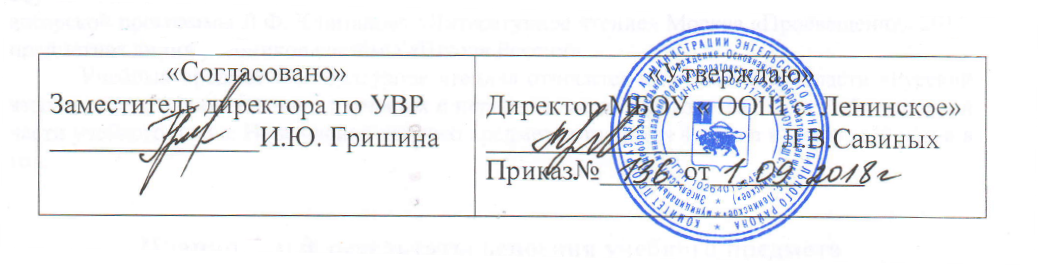 Рабочая учебная программа по учебному предмету «Информатика»для обучающихся 3 классана 2018-2019 учебный год                                                                               Составитель: Коткова Н.В.учитель начальных классов                                                                                первой квалификационной                                                                                  категорииПояснительная запискаДанная образовательная программа по курсу «ИНФОРМАТИКА» разработана в соответствии с требованиями Федерального государственного образовательного стандарта начального общего образования, утверждённым приказом Минобрнауки РФ от 09.03.2004г.  и приказом Минобрнауки РФ от 03.06.2011г.   на основе общеобразовательной программы «Школа  2100», примерной программы по курсу «Информатика», автора А.В. Горячева, рекомендованной Минобрнауки РФ. Данный курс является пропедевтическим курсом, рассчитан  на изучение учащимися 3-го класса в течение 34 часов (из расчета 1 час в неделю).Главная цель курса — дать ученикам инвариантные фундаментальные знания в областях, связанных с информатикой, которые вследствие непрерывного обновления и изменения в аппаратных средствах выходят на первое место в формировании научного информационно-технологического потенциала общества.Учебно-методический материал по курсу для начальной шкоды (“Информатика в играх и задачах”, авторский коллектив:А. В. Горячев (руководитель) и др., издательство «Баласс») состоит из трех комплектов. В состав каждого комплекта входят 2 учебные тетради для учеников, методическое пособие для учителя и 8 контрольных работ (по 2 варианта на четверть). Изучение материала происходит “по спирали” — ученики каждую четверть продолжают изучение темы этой же четверти прошлого года. Кроме того, задачи по каждой из тем могут быть включены в любые уроки в любой четверти в качестве разминки. Занятия проходят один раз в неделю. Планирование предмета рассчитано на 34 учебных часов. Программой предусмотрено проведение четырех контрольных работ (один раз в конце четверти).Дидактической основой организации учебного процесса в программе является дидактическая система деятельностного метода обучения, включающая в себя: проблемно-диалогическую, здоровьесберегающую, игровую технологии, технологию оценивания достижений.Формы:урок как форма учебной деятельности для постановки и решения учебных задач; образовательное путешествие; творческая мастерская; познавательная лаборатория; исследование; презентация; диагностика; проектирование; консультативное занятие как форма учебной деятельности по разрешению проблем младшего школьника; внеучебные формы образовательного пространства как место реализации личности младшего школьника (конкурсы, марафоны).При проведении занятий максимально возможно применяются занимательные и игровые формы обучения, индивидуально-групповые формы организации обучения, занятия по обобщению и систематизации знаний. Планируемые результаты освоения учебного предметаСодержание учебного предметаТематическое планированиеЛичностные результатыМетапредметные результатыПредметные результатыРегулятивные УУДПознавательные УУДКоммуникативные УУДкритическое отношение к информации и избирательность её восприятия;уважение к информации о частной жизни и информационным результатам других людей;осмысление мотивов своих действий при выполнении заданий с жизненными ситуациями.освоение способов решения проблем творческого характера в жизненных ситуациях;формирование умений ставить цель – создание творческой работы, планировать достижение этой цели;оценивание получающегося творческого продукта.поиск информации использование средств информационных и коммуникационных технологий для решения коммуникативных, познавательных и творческих задач.подготовка выступления;аргументирование своей точки зрения на выбор оснований и критериев при выделении признаков, сравнении и классификации объектов;выслушивание собеседника и ведение диалога.№ п/пНазвание разделаКоличество часовПроектная и исследовательская деятельностьКоличество и виды контроля1Алгоритмы81Контрольная   работа № 1 «Алгоритмы»2Группы объектов8Контрольная   работа № 2 «Группы объектов»3Логические рассуждения10Контрольная   работа № 3 «Логические рассуждения»4Применение моделей для   решения задач8Контрольная   работа № 4 «Применение моделей для решения задач »Итого:341Контрольные   работы - 4№ п/пТема урокаКоличество часовДата проведенияДата проведенияКорректировка№ п/пТема урокаКоличество часовпо планупо фактуКорректировкаАлгоритмы – 8 часовАлгоритмы – 8 часовАлгоритмы – 8 часовАлгоритмы – 8 часовАлгоритмы – 8 часовАлгоритмы – 8 часов1Алгоритм как план действий, приводящих к заданной цели13.092Формы записи алгоритмов: блок-схема, построчная запись110.093Выполнение алгоритма.117.094Составление алгоритма124.095Поиск ошибок в алгоритме11.106Линейные, ветвящиеся, циклические алгоритмы18.107Контрольная работа по теме «Алгоритмы»115.108Повторение темы «Цикл в алгоритме»122.10Группы объектов – 8 часовГруппы объектов – 8 часовГруппы объектов – 8 часовГруппы объектов – 8 часовГруппы объектов – 8 часовГруппы объектов – 8 часов9Общие названия и отдельные объекты.129.1010Разные объекты с общим названием.112.1111Разные общие названия одного отдельного объекта119.1112Состав и действия объектов с одним общим названием.126.1113Отличительные признаки.13.1214Значения отличительных признаков (атрибутов) у разных объектов в группе.110.1215Имена объектов117.1216Контрольная работа по теме «Группы (классы) объектов»124.12Логические рассуждения – 10 часовЛогические рассуждения – 10 часовЛогические рассуждения – 10 часовЛогические рассуждения – 10 часовЛогические рассуждения – 10 часовЛогические рассуждения – 10 часов17Высказывания со словами «все», «не все», «никакие».114.0118Отношения между совокупностями (множествами): объединение. 121.0119Отношения между совокупностями (множествами):пересечение, вложенность.128.0120Графы и их табличное описание14.0221Графы и их табличное описание111.0222Пути в графах118.0223Деревья.125.0224Деревья.14.0325Контрольная работа по теме «Логические рассуждения»111.0326Повторение по теме «Логические рассуждения»118.03Применение моделей для   решения задач – 8 часовПрименение моделей для   решения задач – 8 часовПрименение моделей для   решения задач – 8 часовПрименение моделей для   решения задач – 8 часовПрименение моделей для   решения задач – 8 часовПрименение моделей для   решения задач – 8 часов27Игры. Анализ игры с выигрышной стратегией.18.0428Решение задач по аналогии115.0429Решение задач на закономерности122.0430Решение задач на закономерности129.0431Аналогичные закономерности16.0532Аналогичные закономерности113.0533Контрольная работа по теме «Модели в информатике»120.0534Повторение темы «Применение моделей (схем) для решения задач»127.05